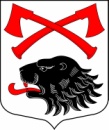 РОССИЙСКАЯ ФЕДЕРАЦИЯАДМИНИСТРАЦИЯ МУНИЦИПАЛЬНОГО ОБРАЗОВАНИЯКУСИНСКОЕ СЕЛЬСКОЕ ПОСЕЛЕНИЕКИРИШСКОГО МУНИЦИПАЛЬНОГО РАЙОНА ЛЕНИНГРАДСКОЙ ОБЛАСТИПОСТАНОВЛЕНИЕВ соответствии со статьей 9 и пунктами 1 и 2 статьи 12  Федерального закона от 12.01.1996 № 8-ФЗ «О погребении и похоронном деле» на основании писем Комитета по        тарифам   и   ценовой   политике         Ленинградской   области           от 14.02.2017 № КТ-1-668 /17-0-1, ОПФР  по Санкт – Петербургу и Ленинградской области от 07.02.2017 № 22-01/3669, ГУ «Ленинградское региональное отделение Фонда       социального   страхования    Российской Федерации»     от 15.12.2016    № 05-26/4705-3782 Администрация Кусинского сельского поселения  Киришского муниципального района ПОСТАНОВЛЯЕТ:1. Утвердить в муниципальном образовании Кусинское сельское  поселение Киришского муниципального района Ленинградской области:1.1. Стоимость услуг, предоставляемых  согласно гарантированному  перечню услуг по погребению, согласно приложению № 1 к настоящему постановлению.1.2. Стоимость услуг, оказываемых специализированной службой по вопросам похоронного  дела при погребении  умерших, указанных в пунктах 1 и 2 статьи 12 Федерального закона от 12.01.1996 № 8-ФЗ «О погребении и похоронном деле», согласно  приложению № 2 к настоящему постановлению.3. Опубликовать настоящее постановление в  газете «Кусинский Вестник» и разместить на официальном сайте в сети Интернет.   4. Настоящее постановление вступает в силу после его официального опубликования.5. Контроль за исполнением настоящего постановления оставляю за собой Глава администрации							                 О.Н. МарковаРазослано: в дело: 3, Отделение Пенсионного фонда Российской Федерации  по Санкт – Петербургу и Ленинградской области, Управление  Пенсионного фонда Российской Федерации по Киришскому району Ленинградской области,  МУ «КРУ».УТВЕРЖДЕНпостановлением администрациимуниципального образованияКиришский муниципальный районЛенинградской области от 24.11.2017 г. № 200(приложение №2)Стоимость услуг, оказываемых в  муниципальном образовании Кусинское сельское  поселение Киришского муниципального района Ленинградской области специализированной службой по вопросам похоронного  дела при погребении  умерших, указанных в пунктах 1 и 2 статьи 12 Федерального закона от 12.01.1996 № 8-ФЗ «О погребении и похоронном деле». 24 ноября 2017 года   № 200Об утверждении стоимости услуг, предоставляемых согласно гарантированному перечню услуг по погребению и  услуг, оказываемых специализированной службой по вопросам похоронного  дела при погребении  умерших, указанных в пунктах 1 и 2 статьи 12 Федерального закона от 12.01.1996 № 8-ФЗ «О погребении и похоронном деле»  УТВЕРЖДЕНпостановлением администрациимуниципального образованияКиришский муниципальный районЛенинградской области от 24.11.2017 г. № 200(приложение № 1)СТОИМОСТЬуслуг, предоставляемых согласно гарантированному перечню услуг по погребению в муниципальном образовании Кусинское сельское поселение Киришского муниципального района Ленинградское областиУТВЕРЖДЕНпостановлением администрациимуниципального образованияКиришский муниципальный районЛенинградской области от 24.11.2017 г. № 200(приложение № 1)СТОИМОСТЬуслуг, предоставляемых согласно гарантированному перечню услуг по погребению в муниципальном образовании Кусинское сельское поселение Киришского муниципального района Ленинградское областиУТВЕРЖДЕНпостановлением администрациимуниципального образованияКиришский муниципальный районЛенинградской области от 24.11.2017 г. № 200(приложение № 1)СТОИМОСТЬуслуг, предоставляемых согласно гарантированному перечню услуг по погребению в муниципальном образовании Кусинское сельское поселение Киришского муниципального района Ленинградское области№ п./п.Наименование услугСтоимость (руб.)1.Оформление документов, необходимых для погребения126,422.Предоставление и доставка гроба и других предметов, необходимых для погребения213,163.Перевозка тела (останков) умершего на кладбище (в крематорий)1580,164.Погребение (кремация с последующей выдачей  урны с прахом)3632,51Общая стоимость гарантированного перечня услуг по погребению5562,25№ п/пНаименование услуги Стоимость (руб.)1.Оформление документов, необходимых для погребения136,422.Облачение тела 61,143.Предоставление гроба 152,024.Перевозка умершего на кладбище (в крематорий)1580,165.Погребение 3632,51Общая стоимость услуг 5562,25